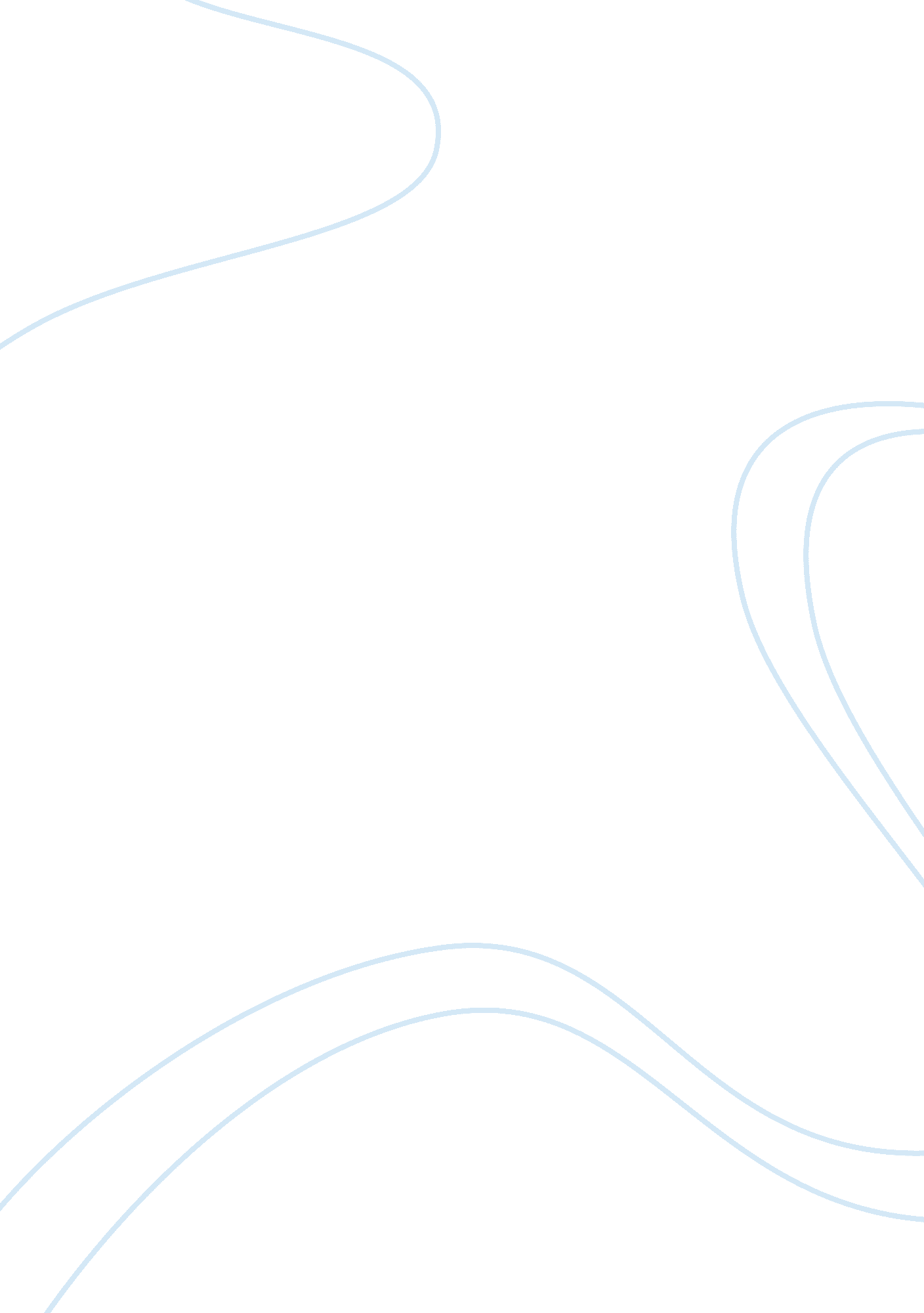 San miguel sample products essay sample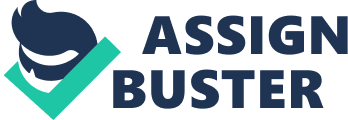 28g preform Finish: 28mm PCO Weight: 28g Finish: 28mm PCO Weight: 17g Uses: 500mL-600mL water Uses: 500mL csd/beer, 1L water 17g preform 46g preform 23g preform Finish: 28mm PCO (amorphous/crystallized) Weight: 23g Uses: 330mL hotﬁll Finish: 28mm PCO Weight: 46g Uses: 1. 5L csd/beer, 1L-2L water, 3-tennis ball container www. smypc. com 
HARNESSING THE POWER OF PACKAGING 16g preform Finish: 30mm (30/25) Weight: 16g Finish: 28mm PCO Weight: 56g Uses: 2L csd/beer, 2L water, 4-tennis ball container Uses: 500mL-600mL water 56g preform 28g preform 13g preform Finish: 30mm (30/25) Weight: 13g Uses: 330mL-350mL water Finish: 30mm (30/25) Weight: 28g Uses: 1L water www. smypc. com 
HARNESSING THE POWER OF PACKAGING 42. 5g preform Finish: 1881 neck ﬁnish Weight: 42. 5g Finish: 38mm Weight: 26g Uses: 350mL Uses: 1. 5L CSD 26g preform 85g preform 32g preform Finish: 38mm Weight: 32g Uses: 500mL Finish: 48mm Weight: 85g Uses: 4L water www. smypc. com 
HARNESSING THE POWER OF PACKAGING 28mm PCO – Hotﬁll Diameter: 28mm 105g preform Finish: 48mm Weight: 105g Uses: 6L water Weight Shell: 2. 90g Liner: 0. 23g Cap: 3. 13g Uses: PET hotﬁll 28mm PCO – Water 28mm PCO – CSD Diameter: 28mm Weight Shell: 2. 90g Liner: 0. 23g Cap: 3. 13g Uses: PET CSD Diameter: 28mm Weight Shell: 2. 67g Cap: 2. 67g Uses: PET water www. smypc. com 
HARNESSING THE POWER OF PACKAGING 38mm caps Diameter: 38mm 30/25mm caps Diameter: 30mm Weight Shell: 3. 5g Uses: PET water (0. 33-2. 0L) Weight Shell: 3. 5g Uses: PET water and hotﬁll 48mm water caps Generic RGB caps Weight: 2. 85g Uses: Returnable glass bottles Diameter: 48mm Weight Shell: 5. 35g Uses: PET water (4. 0-6. 0L) www. smypc. com 
HARNESSING THE POWER OF PACKAGING 1L HF bottle Diameter: 28mm Weight: 47g Capacity: 1L Diameter: 48mm Weight Shell: 8. 40g Cap: 8. 40g Uses: PET water (4. 0-6. 0L) Uses: Hotﬁll 48mm handle Non-carbonated bottle Hotﬁll generic bottle Weight: 32g Capacity: 500mL Neck-ﬁnish: 28mm crystallized Uses: Hotﬁll Weight: 17g Capacity: 500mL Neck-ﬁnish: 28mm PCO Uses: Water, juice/tea (non-hotﬁll) www. smypc. com 
HARNESSING THE POWER OF PACKAGING Carbonated bottle Weight: 28g Capacity: 500mL Weight: 28g Capacity: 500mL 
Neck-ﬁnish: 28mm PCO Uses: Water, juice/tea (non-hotﬁll), condiments (TSP), and liquor Neck-ﬁnish: 28mm PCO Uses: Carbonated soft drinks (CSD), and beer Non-carbonated bottle Carbonated bottle Non-carbonated bottle Weight: 46g Capacity: 1000mL Neck-ﬁnish: 28mm PCO Uses: Water, juice/tea (non-hotﬁll), condiments (TSP), and liquor Weight: 46g Capacity: 1. 5L Neck-ﬁnish: 28mm PCO Uses: Carbonated soft drinks (CSD), and beer www. smypc. com 
HARNESSING THE POWER OF PACKAGING Recycled ﬂakes Food grade application: beverages, condiments, food containers, non-food applications, pharmaceuticals, personal care, and industrial Preforms with recycled material Uses: All existing preform sizes blended with recycled ﬂakes Bottles with recycled material Uses: All existing generic bottle sizes blended with recycled ﬂakes www. smypc. com 
HARNESSING THE POWER OF PACKAGING 